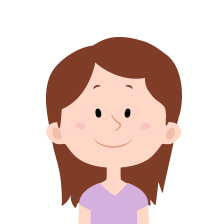 办公资源Customer Care RepresentativePhone: (123) 456 78 99 | Email: info@hloom.com Address: 1234 Park Avenue, Redwood City, CA 94063Easy-going and congenial, with a strong sense of responsibility and good team-spirit.Completed all the courses in the specialized field, obtaining good command of theoretic knowledgeHaving played a couple important roles in the student organizations,Master of SomethingRasmussen College  Rockford, IL2010Bachelor of ScienceSaint. Joseph College Rockford, IL2008Diploma in PharmacyPharmacy Institute Rockford, IL2004Customer Care Representative       Customer Speak      Rockford, IL       2013 – Present Created and edited presentationles pitch to be given during webinars, and provided live-customer support during webinarsManage recruitment strategy for sorority including designing marketing campaign to prospective pledgesDesign themes for recruitment events that best reflected sorority‟s brandPatient Registration       HeitRehabilitation          Rockford – IL     2013 – 2013Planned two sector-specific web-seminars: prospected list of potential customersBuilt initial company relationship with each clientGained direct sales experience through extensive training client interactionConducted comprehensive market research and analysis of most recent data on health care systems and markets of 12 EU nations & Canada.Customer Care Representative       Customer Speak      Rockford, IL       2013 – Present Created and edited presentationles pitch to be given during webinars, and provided live-customer support during webinarsManage recruitment strategy for sorority including designing marketing campaign to prospective pledgesDesign themes for recruitment events that best reflected sorority‟s brandPatient Registration       HeitRehabilitation          Rockford – IL     2013 – 2013Planned two sector-specific web-seminars: prospected list of potential customersBuilt initial company relationship with each clientGained direct sales experience through extensive training client interactionConducted comprehensive market research and analysis of most recent data on health care systems and markets of 12 EU nations & Canada.Customer Care Representative       Customer Speak      Rockford, IL       2013 – Present Created and edited presentationles pitch to be given during webinars, and provided live-customer support during webinarsManage recruitment strategy for sorority including designing marketing campaign to prospective pledgesDesign themes for recruitment events that best reflected sorority‟s brandPatient Registration       HeitRehabilitation          Rockford – IL     2013 – 2013Planned two sector-specific web-seminars: prospected list of potential customersBuilt initial company relationship with each clientGained direct sales experience through extensive training client interactionConducted comprehensive market research and analysis of most recent data on health care systems and markets of 12 EU nations & Canada.Second Prize of postgraduate Curricular Academi  competitionWinner of ”Expo Knowledge Contest"third Prize of National College Students English speech contestSecond Prize of postgraduate Curricular Academi  competitionWinner of ”Expo Knowledge Contest"third Prize of National College Students English speech contest